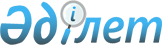 Об утверждении формы сведений о фактически ввезенном, вывезенном и реализованном количестве озоноразрушающих веществ по областям применения
					
			Утративший силу
			
			
		
					Приказ Министра энергетики Республики Казахстан от 6 мая 2015 года № 340. Зарегистрирован в Министерстве юстиции Республики Казахстан 11 июня 2015 года № 11309. Утратил силу приказом и.о. Министра экологии, геологии и природных ресурсов Республики Казахстан от 4 августа 2021 года № 289.
      Сноска. Утратил силу приказом и.о. Министра экологии, геологии и природных ресурсов РК от 04.08.2021 № 289 (вводится в действие по истечении десяти календарных дней после дня его первого официального опубликования).
      В соответствии с пунктом 2 статьи 316 Экологического кодекса Республики Казахстан от 9 января 2007 года, подпунктом 2) пункта 3 статьи 16 Закона Республики Казахстан от 19 марта 2010 года "О государственной статистике", ПРИКАЗЫВАЮ:
      1. Утвердить прилагаемую форму сведений о фактически ввезенном, вывезенном и реализованном количестве озоноразрушающих веществ по областям применения.
      2. Департаменту по изменению климата Министерства энергетики Республики Казахстан обеспечить:
      1) государственную регистрацию настоящего приказа в Министерстве юстиции Республики Казахстан;
      2) направление на официальное опубликование копии настоящего приказа в течение десяти календарных дней после его государственной регистрации в Министерстве юстиции Республики Казахстан в периодические печатные издания и в информационно-правовую систему "Әділет";
      3) размещение настоящего приказа на интернет-ресурсе Министерства энергетики Республики Казахстан и на интранет-портале государственных органов;
      4) в течение десяти рабочих дней после государственной регистрации настоящего приказа в Министерстве юстиции Республики Казахстан представление в Департамент юридической службы Министерства энергетики Республики Казахстан сведений об исполнении мероприятий, предусмотренных подпунктами 2) и 3) настоящего пункта. 
      3. Контроль за исполнением настоящего приказа возложить на курирующего вице-министра энергетики Республики Казахстан.
      4. Настоящий приказ вводится в действие по истечении десяти календарных дней после дня его первого официального опубликования.
      Форма               Сведения о фактически ввезенном, вывезенном
и реализованном количестве озоноразрушающих веществ
областям применения
                           Отчетный период 20___ г.
      Индекс: форма № 1-ОРВ
      Периодичность: годовая 
      Круг лиц представляющих: юридические лица, индивидуальные предприниматели
      Куда представляется: Министерство энергетики Республики Казахстан
      Срок представления: не позднее первого квартала года, следующего за отчетным
      * озоноразрушающие вещества 
      ** Х – остаток количества ОРВ от предыдущего года на начало
      отчетного года
      Примечание: пояснение по заполнению представлено в Приложении к
      настоящей Форме
      Наименование ____________________________ Адрес _____________________
                   ____________________________ Телефон ___________________
                   ____________________________ Электронный адрес _________
      Фамилия и телефон исполнителя _________________ Телефон _____________
      Руководитель ________________________________________________________
      (Ф.И.О., при наличии в документе, удостоверяющем личность, подпись)
      _________________
      Главный бухгалтер ___________________________________________________
      (Ф.И.О., при наличии в документе, удостоверяющем личность, подпись)
      _________________
                                                    М.П. (при наличии) Пояснение
по заполнению "Формы сведений о фактически ввезенном,
вывезенном и реализованном количестве озоноразрушающих веществ
по областям применения"
      1. Форма сведений о фактически ввезенном, вывезенном и реализованном количестве озоноразрушающих веществ по областям применения разработана в соответствии с пунктом 2 статьи 316 Экологического кодекса Республики Казахстан от 9 января 2007 года.
      2. Форма сведений о фактически ввезенном, вывезенном и реализованном количестве озоноразрушающих веществ по областям применения представляется юридическими лицами и индивидуальными предпринимателями, осуществляющие ввоз и вывоз озоноразрушающих веществ (далее - ОРВ), ежегодно не позднее первого квартала года, следующего за отчетным.
      3. Форма заполняется следующим образом:
      в графе 1 "№" указывается номер по порядку. Последующая информация не должна прерывать нумерацию по порядку;
      в графе 2 "Наименование юридического лица, индивидуального предпринимателя" указывается полное наименование юридического лица или индивидуального предпринимателя, осуществляющие ввоз и вывоз озоноразрушающих веществ;
      в графе 3 "Дата" указывается дата ввоза или вывоза ОРВ, предусмотренных в графе 6, 7;
      в графе 4 "Страна вывозящая ОРВ" указывается страна, откуда вывозится ОРВ; 
      в графе 5 "Наименование ОРВ и химическая формула" указывается наименование ОРВ и химическая формула;
      в графе 6 "Количество ввезенных ОРВ, кг" указывается количество (в килограммах) ввезенных ОРВ в страну; 
      в графе 7 "Количество вывезенных ОРВ, кг" указывается количество (в килограммах) вывезенных из страны ОРВ; 
      в графе 8 "Наименование и место нахождение организаций-покупателей" указывается наименование и место нахождение организаций-покупателей ОРВ; 
      в графе 9 "Предполагаемые области применения" указывается область, где будет применяться ОРВ;
      в графе 10 "Реализованное количество ОРВ, кг, гр.10 = Х + (гр. 6 – гр. 7)" указывается реализованное количество ОРВ (в килограммах), которое рассчитывается путем суммирования остатка количества ОРВ от предыдущего года на начало отчетного года и вычитания с графы 6 "Количество ввезенных ОРВ, кг" графы 7 "Количество вывезенных ОРВ, кг".
					© 2012. РГП на ПХВ «Институт законодательства и правовой информации Республики Казахстан» Министерства юстиции Республики Казахстан
				
Министр энергетики
Республики Казахстан
В. Школьник
"СОГЛАСОВАН"
Председатель Комитета по статистике
Министерства национальной экономики 
Республики Казахстан 
_____________ А. Смаилов
8 мая 2015 годУтверждена
приказом Министра энергетики
Республики Казахстан
от 6 мая 2015 года № 340
№ п/ п
Наименование юридического лица, индивидуального предпринимателя
Дата
Страна вывозящая ОРВ*
Наименование ОРВ и химическая формула
Количество ввезенных ОРВ, кг
Количество вывезенных ОРВ, кг
Наименование и место нахождение организаций - покупателей 
Предполагаемые области применения
Реализованное количество ОРВ, кг, гр.10=Х**+( гр.6 – гр.7)
1
2
3
4
5
6
7
8
9
10Приложение